Ход урокаРаздел:9.5. География населения.9.5.4 Демографическая ситуация и демографическая политика9.5. География населения.9.5.4 Демографическая ситуация и демографическая политикаФИО педагогаТасымова С.Е.Тасымова С.Е. Дата: 
18.02.2022
18.02.2022 Класс: 9 Количество присутствующих: Количество отсутствующих:Тема урокаСовременные демографические тенденцииСовременные демографические тенденции Цели обучения в соответствии 
с учебной программой9.5.4.3 классифицируют и характеризуют виды современных демографических тенденций в странах разного уровня развития9.5.4.4 анализируют демографические тенденции в странах различного уровня развития и   предлагают пути решения демографических проблем регионов9.5.4.3 классифицируют и характеризуют виды современных демографических тенденций в странах разного уровня развития9.5.4.4 анализируют демографические тенденции в странах различного уровня развития и   предлагают пути решения демографических проблем регионовЦели урокаВсе учащиеся смогут:определять виды демографических проблем стран мира.Большинство учащихся будут уметь:определять причины и последствия возникновения демографических проблемНекоторые учащиеся смогут:анализировать и предлагать пути решения демографических проблем отдельных стран мираВсе учащиеся смогут:определять виды демографических проблем стран мира.Большинство учащихся будут уметь:определять причины и последствия возникновения демографических проблемНекоторые учащиеся смогут:анализировать и предлагать пути решения демографических проблем отдельных стран мираЭтап урока/ ВремяДействия педагогаДействия ученикаОцениваниеРесурсыНачало урока5мин 
 Психологический настрой на урок.Вызов.Рассмотреть предложенные иллюстрации урока, цитаты видеоролик «Миллион голосов» с Полиной Гагариной.Какова тема сегодняшнего урока..Учащиеся  отвечают на вопросы выходят  к  названию  темы урока и целям урока.2 балла
https://www.youtube.com/watch?v=UttGGorpS94Середина урока 30 минПовторение пройденного материала.Словарная работа с терминами.Демография
Диаспора
Демографическийвзрыв
Демографическийкризис
Урбанизация
Агломерация
Мегалополис
Депопуляция
Депортация
Демографическая политикаПриоритеты в жизни разных стран:Казахская диаспора:1. Принимать бота от старших младшим2. Читать намаз3. Быть искренним, гостеприимным4. Не есть свинины5. Уважать традиции и историю предковРусская диаспора:1. Довольствоваться малым2. Вера в бога3. Чистое сердце4. Умение прощать5. Освободить себя от суеты и тревоги.Японская диаспора:1. Воспринимать всё спокойно.2. Окружить себя любимыми людьми.3. Всегда мыслить позитивно, улыбаться и решать проблемы по мере их возникновения.4. Спорт, движение, работа и пить много воды.5. Помните,что жизнь бумеранг. Чем больше сделаете добра, тем больше получите в ответ.Что общего?Групповая работа.Задание. Просмотрев видеоролики, составьте постер: «Современные демографические тенденции стран мира с разным уровнем развития»•	Казахстан•	Япония;•	РоссияНа постере должны быть отражены:1. демографические данные по стране.2. причины возникновения данной демографической ситуации.3. основные экономические и социальные последствия данной проблемы.4. пути решения демографической проблемы.Спикеры групп представляют результаты работы через совместную доску Padlet  классу.Выводы по совместной работе:Какое самое большое богатство всех исследуемых стран? Это люди, человек,народУчащиеся работают в группеГруппа экспертов оценивает работу отдельных групп через листы Оцениванияустное обсуждениеответы учащихсяФлешмоб«Мой Казахстан»МАХ2 балловМАХ3 балловМАХ3 балловВидесюжетыhttps://www.youtube.com/watch?v=escNeHVZXHwhttps://www.youtube.com/watch?v=7ALVWqjsm4chttps://www.youtube.com/watch?v=cWkznR5Fxw0Карточки, А3,маркеры, стикерыКонец урока5 мин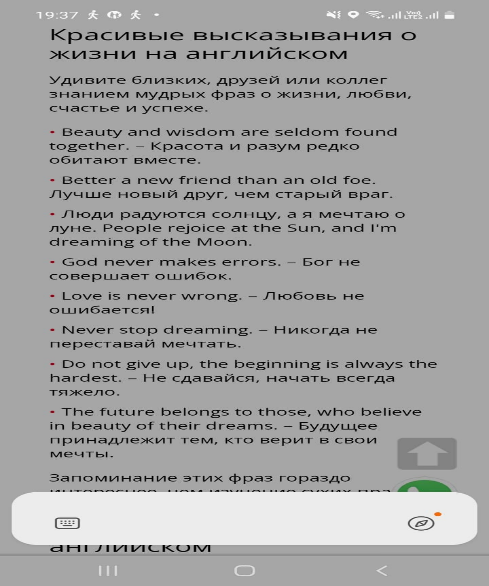 Ключевые слова на трех языках  по уроку прикрепить  на стенд3 баллакарточки ключевых слов на трех языках:мир, согласие, семья, процветание, толерантность, дружба, уважение, дети, родители, будущее.Рефлексия5 мин.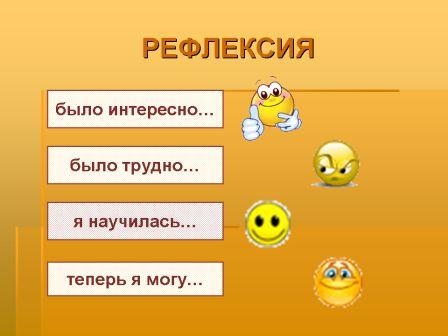 Обобщение знанийсмайлики на постере